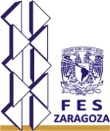 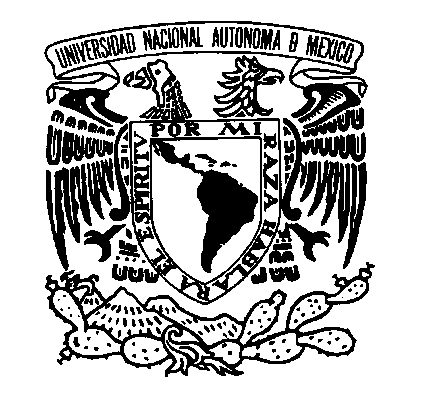 SELECCIÓN DE AREABIOLOGÍA21 DE NOVIEMBRE Al 14 DE DICIEMBRE DE 2017.Vía internet  http://escolares.zaragoza.unam.mx